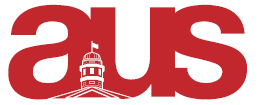 Report of MESS (Environment Student Society), AUS Council (February 22nd)This semester we had: a wine and cheese, two prof talks, another talk about ‘Evovillages’ by a professional, and a coffee house/open mic event.The wine and cheese was our most successful event (of course).At the moment, we are selling patches that say ‘McGill School of Environment’. Our VP Event resigned.Our VP Academics is working hard to have tutors and tutees for Environment classes. We hope to have some tutoring sessions planned out for final season.We might do an apartment crawl at the end of the semester. We meet every Monday at 5:30pm in the MESS lounge.Respectfully Submitted,Charlotte AubracVP External